BAB IILANDASAN TEORIPengertian Game Game atau dalam bahasa Indonesia disebut dengan game adalah sesuatu yang dapat dimainkan dengan aturan tertentu sehingga ada yang menang dan ada yang kalah, biasanya dalam konteks tidak serius atau dengan tujuan refreshing. Andang Ismail (2009:26) menuturkan bahwa game ada dua pengertian. Pertama, game adalah sebuah aktifitas bermain yang murni mencari kesenangan tanpa mencari menang atau kalah. Kedua, game diartikan sebagai aktifitas bermain yang dilakukan dalam rangka mencari kesenangan dan kepuasan, namun ditandai pencarian menang-kalah. Dalam Jurnal Ilmiah Komputer dan Informatika (KOMPUTA) oleh Abdi Tanjung pada tahun 2013 mengatakan bahwa pola umum tantangan dari suatu game menunjukan genre dari game itu sendiri (Tanjung, 2013). Dengan perkembangan informasi seperti sekarang, genre dari game masih terus berkembang, sebagai contoh simulasi menari (dance simulation) yang diperkenalkan oleh desainer game dari Jepang. Namun secara umum game dapat dibagi menjadi beberapa jenis berdasarkan genre yang diterapkannya.Game RPG atau Role Playing Games melibatkan masalah taktik, logika, dan eksplorasi atau penjelajahan. Dan juga kadang meliputi teka-teki dan masalah ekonomi karena pada game ini biasanya melibatkan pengumpulan barang-barang rampasan dan menjualnya untuk mendapatkan senjata yang lebih baik.  (Andrew Rollings, 2003).Pong dan Pac-Man termasuk dalam kategori game kasual. Pengisi waktu ini mencakup berbagai genre sperti teka-teki, permainan kartu dan papan, game strategi, arcade. Game kasual miliki aturan sederhana, tidak memerlukan keterampilan khusus dan ditargetkan untuk audiens massal. Ketika mereka pertama kali muncul, perangkat keras komputer tidak cukup kuat untuk menangani grafis dan algoritma yang lebih kompleks.  (Telecommunication Standardization Sector of the International Telecommunications Union, 2011).Sports game sesuai dengan namanya yaitu game yang mensimulasikan kegiatan olahraga. Banyak pembuat game telah memasukan aspek-aspek diluar olahraga itu sendiri. Misalnya, sebagian game sepakbola memungkinkan pemain bisa membuat dan menyesuaikan tim dan memainkanya di seluruh musim. Selain itu, banyak game olahraga yang memasukan elemen manajemennya kedalam game. Sehingga ada cukup banyak variasi dalam genre ini. (Stahl, 2005).Game simulasi atau sering disebut Sims membuat para pemain game mengalami situasi dunia nyata dari tempat yang lebih aman. Sejak 1950-an, Departemen Pertahanan telah melatih militer dengan permainan simulator seperti simulator penerbangan, tank dan perang. Banyak sekali hal yang disimulasikan dari dunia nyata bersifat mahal dan berbahaya. Dengan memproduksi game simulasi ini akan lebih praktis, murah dan lebih mudah dengan hasil yang kurang lebih sama. (Pedersen, 2003).Game petualangan bukan merupakan sebuah kompetisi atau simulasi seperti game yang lainnya. Game yang menawarkan eksplorasi dan pemecahan teka-teki sebagai daya tarik utama. Game jenis ini tidak menawarkan proses untuk dikelola atau mengalahkan musuh melalui strategi dan taktik. Game petualangan merupakan cerita interaktif mengenai karakter yang dikontrol oleh pemain. Dalam game petualangan pemain dituntut kemampuan berfikirnya untuk menganalisa tempat secara visual, memecahkan teka-teki maupun menyimpulkan rangkaian peristiwa dan percakapan karakter, menggunakan benda-benda yang tepat dan diletakan di tempat yang tepat. Penalaran, kreativitas, dan keingintahuan adalah keterampilan paling umum yang diperlukan dari seorang pemain game petualangan yang baik.Game puzzle merupakan game yang bertujuan untuk memecahkan sebuah puzzle / teka - teki, terkadang tanpa menyatukan dengan jalan cerita atau tujuan yang lebih besar. Game jenis ini biasanya bervariasi pada satu tema saja. Genre aksi mencakup permainan apa pun di mana pemain mengatasi tantangan dengan seperti sasaran yang tepat dan waktu respons yang cepat. Game aksi kadang-kadang bisa menggabungkan tantangan lain seperti balapan, teka-teki, atau mengumpulkan objek, tetapi mereka tidak menjadi pusat genre. Ada 4 elemen sebagai penyusun dasar sebuah game  (Chris Crawford, 1984). Elemen pertama yaitu mekanika. Berbentuk prosedur dan aturan dalam permainan agar pemain dapat mencapai sebuah tujuan. Setiap genre dari game memiliki mekanika sendiri yang menjadi pembeda antara genre satu dengan yang lain. Elemen mekanika ini juga sebagai pembeda antara media hiburan seperti buku dan film karena kedua media tersebut tidak memiliki mekanika. Elemen kedua adalah cerita. Dalam penyusunan sebuah permainan cerita menggambarkan urutan peristiwa yang menjelaskan alur permainan. Setiap permainan memiliki cerita masing-masing. Permainan paling sederhanapun pasti memiliki cerita dibaliknya. Cerita akan tergambar jelas jika dibantu elemen-elemen penyusun lain sehingga nilai akan tersampaikan dengan maksimal.Elemen selanjutnya adalah estetika. Estetika adalah bagaimana suatu permainan itu terlihat, terdengar, tercium dan terasa. Estetika merupakan aspek yang sangat penting dari perancangan permainan karena memilki hubungan langsung dengan pengalaman pemain. Estetika menjadi hal yang paling di utamakan bagi pembuat game karena menjadi penarik minat utama bagi para pemain game untuk memainkan ciptaan mereka.Element terakhir adalah teknologi. Teknologi menjadi elemen terpenting karena menggabungkan elemen-elemen yang lain untuk saling bekerna secara bersama-sama. Teknologi menjadi tempat mekanika berkerja, menampilkan estetika dari sebuah game sehingga cerita dapat disampaikan dengan sempurna. Elemen ini akan memberi pengaruh baik jika dimanfaatkan dengan baik apalagi elemen ini selalu berkembang dari masa ke masa untuk meningkatkan ruang dari elemen-elemen lain untuk berkembang.Game strategi adalah permainan yang membutuhkan pemikiran dan perencanaan. Pemenang permainan ditentukan melalui pertempuran pikiran. (Pedersen, 2003). Game strategi berbeda dari genre lain karena perancang menciptakan aturan dan tujuan, tetapi pemainlah yang memutuskan strategi apa yang digunakan untuk mencapai tujuan tersebut dan mengecoh lawan. Game perang adalah game strategi meskipun mereka adalah simulasi kejadian nyata atau fiktif. Game strategi dapat dimainkan sebagai game real-time atau turn-based yang adalah sebagai berikut. Real Time StrategyMenururt Matt Barton and Bill Loguidice Real time Strategy yang biasa disingkat RTS adalah game berbasis waktu yang dimana game tidak mengenal giliran. Setiap pemain dapat mengatur/memerintah unit dalam waktu apapun. Game Real-time Strategy juga dapat disebut sebagai simulasi waktu nyata atau game perang real-time. Game Real-time Strategy sering dibandingkan dengan game Turn-base Strategy, di mana setiap pemain memiliki waktu untuk mempertimbangkan langkah selanjutnya dengan hati-hati tanpa harus khawatir tentang tindakan lawannya sedangkan  tidak ada giliran dan pemain bisa kapan saja menyerang dengan unit yang ada.	Dalam game real-time, semua pemain termasuk pemain yang dikendalikan komputer bersaing tanpa henti, secara bersamaan. Contoh gamenya adalah Age of Empires. Turn Base StrategyJenis game ini adalah game dimana pemain melakukan gerakan secara bergantian satu sama lain. saat kita mengambil keputusan dan menggerakan pasukan, saat itu pihak lawan menunggu, begitu pula sebaliknya. game turn-based, setiap pemain menyelesaikan gilirannya sebelum pemain berikutnya dimulai. Point Of view atau perspektif permainan strategi yang khas adalah tampilan seperti sudut pandang seekor burung sehingga memungkinkan semua pemain melihat seluruh area bermain. Contoh game turn-base strategy adalah Catur.Games BattleshipsBerdasarkan Battleships dikenal di seluruh dunia sebagai game  pensil dan kertas yang berasal dari Perang Dunia I. Diterbitkan  oleh  berbagai  perusahaan sebagai  game  pad-dan-pensil pada 1930-an, dan dirilis sebagai game  papan  plastik oleh Milton Bradley pada tahun 1967. game telah  melahirkan  versi elektronik, video game, aplikasi  perangkat  pintar dan film.Dalam Battleships board pemain disediakan beberapa buah tempat yang disusun oleh kotak-kotak sebagai medan perang. Unit-unit perang dengan ukuran yang bervariasi disusun dalam medan perang masing-masing. Letak dari unit-unit perang ini tidak terlihat dalam di pemain lawan. Pemain berusaha untuk menghancurkan unit-unit perang pemain lawan hingga unit milik musuh hancur semua. Berdasarkan pekembangannya beberapa game Battleships sudah adaptasi modern seperti yang ada pada google play dan console dengan gameplay dan variasi yang berbeda namun masih memiliki karakteristik aslinya yaitu unit yang dipakai bertarung adalah Battleships, tidak ada unit lain seperti tank atau pesawat dan Battleships juga berfungsi sama dengan nyawa pemain sehingga jika semua Battleships milik pemain hancur maka pemain tersebut kalah.UnityUnity Game Engine adalah software yang digunakan untuk membuat video game berbasis dua atau tiga dimensi dan dapat digunakan secara gratis, selain untuk membuat game, Unity 3D juga dapat digunakan untuk membuat konten yang interaktif lainnya seperti, visual arsitektur dan real-time 3D animasi, selain sebagai game engine Unity 3D juga dapat digunakan sebagai sebuah editor bagi game yang sudah ada. Unity 3D dibuat dengan menggunakan bahasa pemrograman C++, tapi pengguna tidak perlu menggunakan bahasa C++ yang sulit, karena Unity 3D mendukung bahasa program lain seperti JavaScript, C#, dan Boo, Unity memiliki kemiripan dengan game engine lainnya seperti, Blender game engine, Virtools, Gamestudio, adapaun kelebihan dari Unity 3D, Unity dapat dioperasikan pada platform Windows dan Mac Os dan dapat menghasilkan Game untuk Windows, Mac, Linux, Wii, iPad, iPhone, google Android dan juga browser. Untuk browser, kita memerlukan sebuah plugin, yaitu Unity Web Pemain, sama halnya dengan Flash Pemain pada Browser. Game Unity 3D juga mendukung dalam pembuatan Game untuk console Game Xbox 360 dan PlayStation 3. Android	Android merupakan sistem operasi berbasis Linux yang dikembangkan untuk perangkat mobile. Android menawarkan sebuah lingkungan yang berbeda untuk pemgembang. Android tidak membedakan antara aplikasi inti dengan aplikasi pihak ketiga, ini berbeda dengan sistem operasi perangkat mobile sebelumnya seperti Windows Mobile, i-Phone OS, Symbian dan masih banyak lagi (Susanto, 2011).PathFinding	Pathfinding adalah Perencanaan, dengan aplikasi komputer, antara dua titik. Pathfinding terkait dengan masalah jalur terpendek, dalam teori grafik, yang meneliti bagaimana mengidentifikasi jalur yang paling memenuhi beberapa kriteria (terpendek, termurah, tercepat, dll) antara dua titik dalam jaringan besar.	 Pathfinding dalam Game adalah proses pemindahan posisi karakter game dari lokasi awal ke lokasi tujuan yang diinginkan (David M. Broug dan Glenn Seemann, 2004).Object Detection	Object Detection adalah salah satu aspek yang paling mendalam dari visi komputer karena memungkinkan untuk mencari, mengidentifikasi, menghitung, dan melacak objek apa pun yang ada dalam (Moses Olafenwa,2016).Extreme Programming	Extreme Programming adalah suatu model yang termasuk dalam pendekatan agile yang diperkenalkan oleh Kent Back. Menurut penjelasannya, definisi XP adalah sebagai berikut: “Extreme Programming (XP) adalah metode pengembangan software yang cepat, efisien, beresiko rendah, fleksibel, terprediksi, scientific, dan menyenangkan.“.	Model ini cenderung menggunakan pendekatan Object-Oriented. Tahapan-tahapan yang harus dilalui antara lain: Planning, Design, Coding, dan Testing. Sasaran Extreme Programming adalah tim yang dibentuk berukuran antara kecil sampai medium saja, tidak perlu menggunakan sebuah tim yang besar. Hal ini dimaksudkan untuk menghadapi perubahan-perubahan requirements yang sangat cepat. Extreme Programming merupakan agile methods yang paling banyak digunakan dan menjadi sebuah pendekatan yang sangat terkenal. Kelebihan dan Kekurangan Extreme Programming adalah:KelebihanKelebihan extreme programming adalah:User dapat terlibat langsung dalam memantau berjalannya pembuatan system.Pembangunan system dibuat lebih cepatfeedback yang sangat cepat, setiap kesalahan ditemukan maka akan langsung diperbaiki.ide baru gampang di implementasikan tanpa perlu mengatur ulang perencanaan.KekuranganKekurangan extreme programming adalah:story kemungkinan besar tidak lengkap sehingga Developer harus selalu siap dengan perubahan karena perubahan akan selalu diterima.Tidak bisa membuat kode yang detail di awal (prinsip simplicity dan juga anjuran untuk melakukan apa yang diperlukan hari itu juga).XP tidak memiliki dokumentasi formal yang dibuat selama pengembangan. Satu-satunya dokumentasi adalah dokumentasi awal yang dilakukan oleh user.Object Oriented Class	object oriented class atau class adalah salah satu bagian dari Object Oriented Programming yang merupakan paradigma pemrogaman yang berorientasikan kepada object. 	Class dapat didefinisikan sebagai struktur data atau cetak biru dari suatu object. Lebih jelasnya adalah sebuah bentuk dasar atau blueprint yang mendefinisikan variable, method umum pada semua object. Object sendiri adalah kumpulan variable dan fungsi yang dihasilkan dari template khusus atau disebut class. Object adalah elemen pada saat run-time yang akan diciptakan, dimanipulasi, dan dibuang / dihancurkan ketika eksekusi. Adapun class merupakan definisi statik dari himpunan object yang mungkin diciptakan sebagai instantiasi dari class.Perbandingan Game Sejenis 	perbandingan game sejenis ini menjadi ajuan penulis untuk  merubah dan mendesain game battleships dari gameplay turn-base strategy menjadi real time strategy. penulis mengambil 4 game untuk menjadi perbandingan dan mendapatkan kesimpulan sebagai berikut.Perbandingan Dengan gameplay Turn-Base Strategydalam perbandingan ini penulis mengambil 2 game battleship sebagai bahan perbandingan dengan gameplay turn-base strategy dan mendapatkan bahwa pada gameplay turn-base strategy pemain diberikan 3-5 kapal dan diberikan kesempatan untuk memposisikan kapal pada tempat bermain seperti pada gambar dan setelah itu pemain akan bergantian menyerang kapal musuh dengan menebak dan menembak tiap kolom yang ada. pemain yang menghancurkan semua kapal milih musuhnya akan memenangkan permainan. contoh game seperti gambar.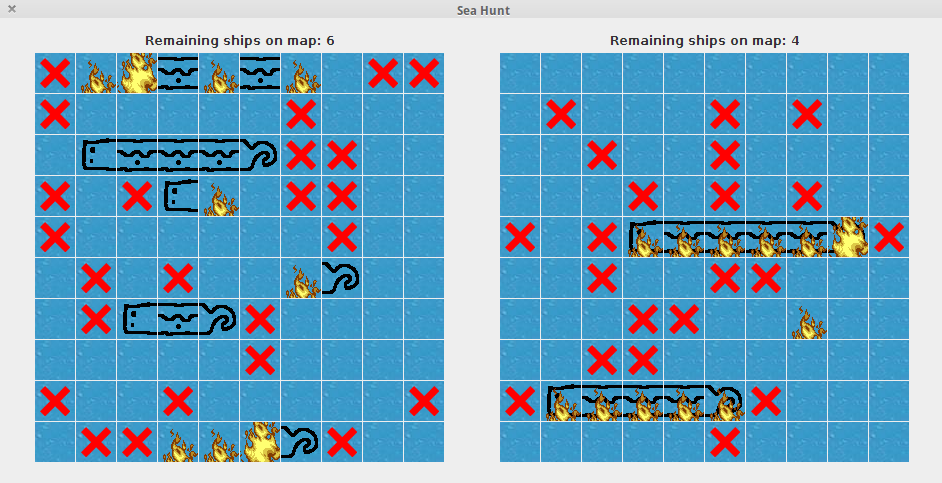 gambar 2.1 turn base strategy battleshipPerbandingan Dengan gameplay Real-Time Strategy dalam perbandingan ini penulis mengambil 2 game dengan gameplay real-time strategy yaitu Games Command & Conquer dan Warcraft. dari 2 game dengan gameplay real time strategy tersebut penulis mendapatkan mendapatkan bahwa pemain telah diberikan tentara(unit) dengan kelebihan dan kekurangan dan harus menemukan dan mengalahkan boss musuh dengan unit yang tersedia tersebut. dalam game pemain dapat mengerakan kemanapun unit yang dikendalikan pada arena bermain dan saat musuh ada dalam jarak deteksi unit maka unit akan secara otomatis menyerang dan masuk kedalam sistem combat sehingga pemain dapat mengontrol unit. pemain juga dapat menentukan unit untuk terus bertarung atau tidak secara langsung karena tidak ada giliran dan game berjalan secara nyata sehingga pemain bebas dalam menentukan cara bermainnya. contoh gameplay real-time strategy seperti pada gambar.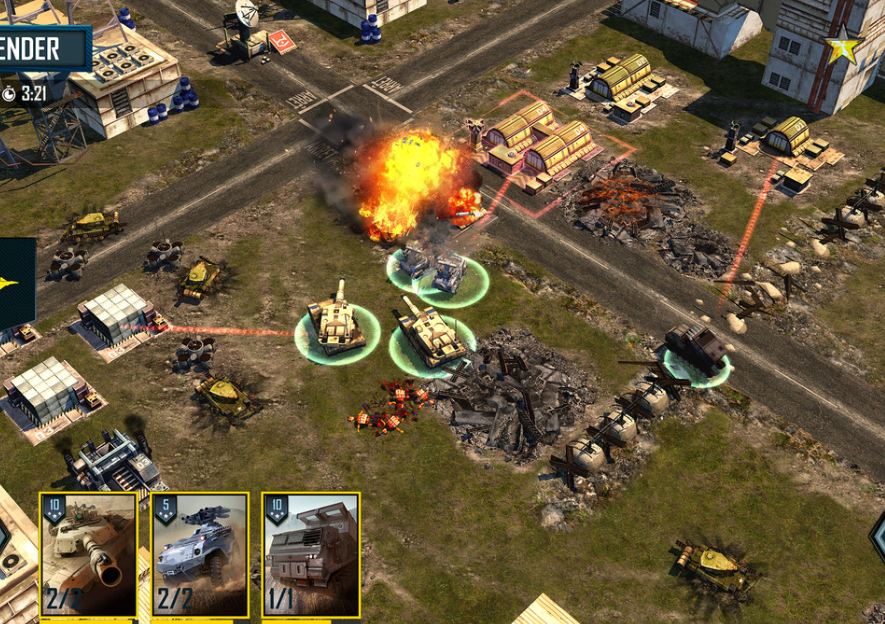 	gambar 2.2 Command & Conquer rts gameplay	setelah melakukan penelitian pada 4 game di atas penulis dapat melakukan perbandingan untuk membuat game battleships dengan gameplay turn-base strategy dan merubah gameplay-nya menjadi real-time strategy.  Unified Modelling Language (UML)	UML adalah bahasa grafis untuk mendokumentasi, menspesifikasikan, dan membangun sistem perangkat lunak. UML merupakan bahasa pemodelan untuk menspesifikasikan, memvisualisasikan, membangun dan mendokumentasikan artifak-artifak dari sistem. UML dapat digunakan untuk menerangkan sistem yang berorientasi pada objek secara lebih jelas dan detail disajikan dalam bentuk diagram atau gambar yang meliputi class beserta atribut dan operasinya, serta hubungan antar class yang meliputi inherintance, association, dan komposisi (Fowler, 2005).	Pada pembuatan game ini, tipe UML yang digunakan yaitu :Use Case Diagram (UCD)	Menurut Grady Booch dalam bukunya, suatu use case diagram menampilkan sekumpulan use case dan aktor (pelaku) dan hubungan diantara use case dan aktor tersebut. Use case diagram digunakan untuk  penggambaran use case statik dari suatu sistem. Use case diagram penting dalam mengatur dan memodelkan kelakuan dari suatu sistem.	Use case menjelaskan apa yang dilakukan sistem (atau subsistem) tetapi tidak tidak menspesifikasikan  cara  kerjanya.  Flow  of  event  digunakan  untuk  menspesifikasikan kelakuan dari use case. Flow of event menjelaskan use case dalam bentuk tulisan dengan sejelas-jelasnya, diantaranya bagaimana, kapan use case dimulai dan berakhir, ketika use case berinteraksi dengan aktor, obyek apa yang digunakan, alur dasar dan alur alternatif.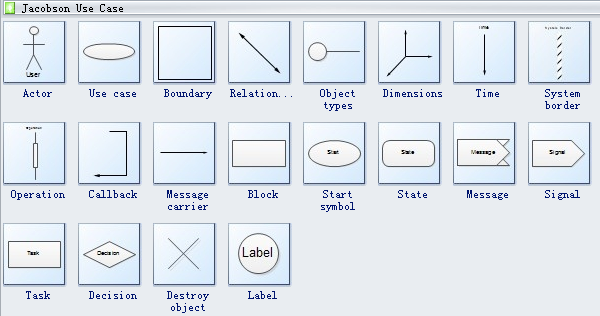               Gambar 2.3 Notasi Use Case Diagram Sequence Diagram				Menurut Grady Booch, sequence diagram adalah suatu diagram interaksi yang menekankan   pada  pengaturan  waktu  dari  pesan-pesan.  Diagram  ini  menampilkan sekumpulan  peran  dan  pesan-pesan  yang  dikirim  dan  diterima  oleh  instansi  yang memegang  peranan  tersebut (Grady Booch, 2005). Sequence diagram menangkap objek dan class yang terlibat dalam skenario dan urut-urutan pesan yang ditukar antara objek diperlukan untuk melaksanakan fungsionalitas skenario. Sequence diagram berasosiasi dengan use case selama proses pengembangan. Dalam Unified Model Language (UML), objek dalam sequence diagram digambar dengan segiempat yang berisi nama objek yang diberi garis bawah. Objek dapat diberi nama dengan tiga cara : (nama objek), (nama objek dan class) atau (hanya nama class (anonymous object)). Berikut notasi sequence diagram seperti terlihat pada gambar dibawah ini :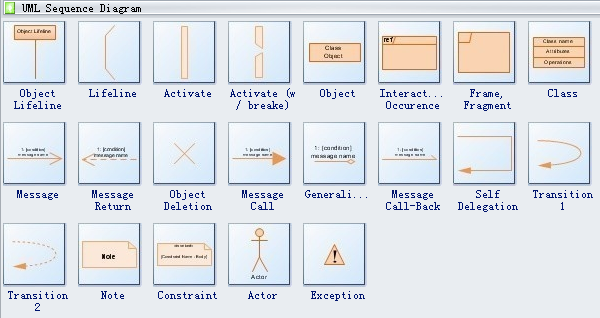 			Gambar 2.4 Notasi Sequence DiagramActivity Diagram	Activity Diagram adalah diagram yang menggambarkan worlflow (aliran kerja) atau aktivitas dari sebuah sistem atau proses bisnis. Yang perlu diperhatikan adalah bahwa diagram aktivitas menggambarkan aktivitas sistem bukan apa yang dilakukan aktor, jadi aktivitas yang dapat dilakukan oleh sistem. Visual Studio	Microsoft Visual Studio merupakan sebuah perangkat lunak lengkap (suite) yang dapat digunakan untuk melakukan pengembangan aplikasi, baik itu aplikasi bisnis, aplikasi personal, ataupun komponen aplikasinya, dalam bentuk aplikasi console, aplikasi Windows, ataupun aplikasi Web. Visual Studio mencakup kompiler, SDK, Integrated Development Environment (IDE), dan dokumentasi (umumnya berupa MSDN Library). Kompiler yang dimasukkan ke dalam paket Visual Studio antara lain Visual C++, Visual C#, Visual Basic, Visual Basic .NET, Visual InterDev,Visual J++, Visual J#, Visual FoxPro, dan Visual SourceSafe.Microsoft Visual Studio dapat digunakan untuk mengembangkan aplikasi dalam native code (dalam bentuk bahasa mesin yang berjalan di atas Windows) ataupun managed code (dalam bentukMicrosoft Intermediate Language di atas .NET Framework). Selain itu, Visual Studio juga dapat digunakan untuk mengembangkan aplikasi Silverlight, aplikasi Windows Mobile (yang berjalan di atas .NET Compact Framework).Visual Studio kini telah menginjak versi Visual Studio 9.0.21022.08, atau dikenal dengan sebutan Microsoft Visual Studio 2008 yang diluncurkan pada 19 November 2007, yang ditujukan untuk platform Microsoft .NET Script3.5. Versi sebelumnya, Visual Studio 2005 ditujukan untuk platform .NET Script2.0 dan 3.0. Visual Studio 2003 ditujukan untuk .NET Script1.1, dan Visual Studio 2002 ditujukan untuk .NET Script1.0. Versi-versi tersebut di atas kini dikenal dengan sebutan Visual Studio .NET, karena memang membutuhkan Microsoft .NET Framework. Sementara itu, sebelum muncul Visual Stu